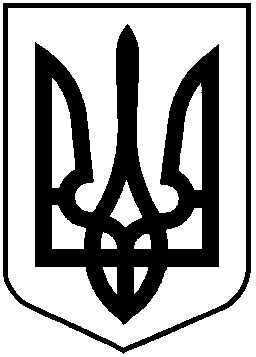 НАЦІОНАЛЬНА КОМІСІЯ З ЦІННИХ ПАПЕРІВТА ФОНДОВОГО РИНКУР І Ш Е Н Н Я«07» травня 2020	                 м. Київ			         №221Про розгляд скарги приватного акціонерного товариства «Фондова біржа «Перспектива» від 05.02.2020 № 20/02/05-01 на постанову про накладення санкції за правопорушення на ринку цінних паперів від 16.01.2020 № 11-ДП-ФБУповноваженою особою Національної комісії з цінних паперів та фондового ринку (далі – Комісія) – членом Комісії Тарабакіним Д.В., у відношенні приватного акціонерного товариства «Фондова біржа «Перспектива» (далі – ПрАТ «ФБ «Перспектива», Скаржник, Товариство) (місцезнаходження: 49000, Дніпропетровська обл., м. Дніпро, вул. Воскресенська, буд. 30) було винесено постанову про накладення санкції за правопорушення на ринку цінних паперів від 16.01.2020 № 11-ДП-ФБ, відповідно до якої, за подання недостовірної інформації до  Комісії, застосовано санкцію у вигляді штрафу у розмірі 11900 (одинадцять тисяч дев’ятсот) гривень.Згідно з пунктом 7 частини 1 статті 11 Закону України «Про державне регулювання ринку цінних паперів в Україні» Національна комісія з цінних паперів та фондового ринку застосовує до юридичних осіб фінансові санкції за неподання, подання не в повному обсязі інформації та/або подання недостовірної інформації до Національної комісії з цінних паперів та фондового ринку у розмірі до тисячі неоподатковуваних мінімумів доходів громадян.У своїй скарзі від 05.02.2020 № 20/02/05-01 Скаржник не погоджується з постановою про накладення санкцій за правопорушення на ринку цінних паперів від 16.01.2020 № 11-ДП-ФБ та просить її скасувати.…На підставі викладеного вище та керуючись пунктом 8 розділу XV Правил розгляду справ про порушення вимог законодавства на ринку цінних паперів та застосування санкцій, затверджених рішенням Комісії від 16.10.2012 № 1470 (зі змінами), зареєстрованих в Міністерстві юстиції України 05.11.2012 за №1855/22167, Національна комісія з цінних паперів та фондового ринкуВ И Р І Ш И Л А :1. Постанову про накладення санкції за правопорушення на ринку цінних паперів від 16.01.2020 № 11-ДП-ФБ залишити без змін, а скаргу ПрАТ «ФБ «ПЕРСПЕКТИВА» від 05.02.2020 № 20/02/05-01- без задоволення.2. Копію даного рішення направити особі, яка звернулася зі скаргою.3. Контроль за виконанням цього рішення залишаю за собою.Це рішення може бути оскаржено до суду відповідно до законодавства України.Голова Комісії						Т. ХромаєвПротокол засідання Комісіївід «07» травня 2020 №23